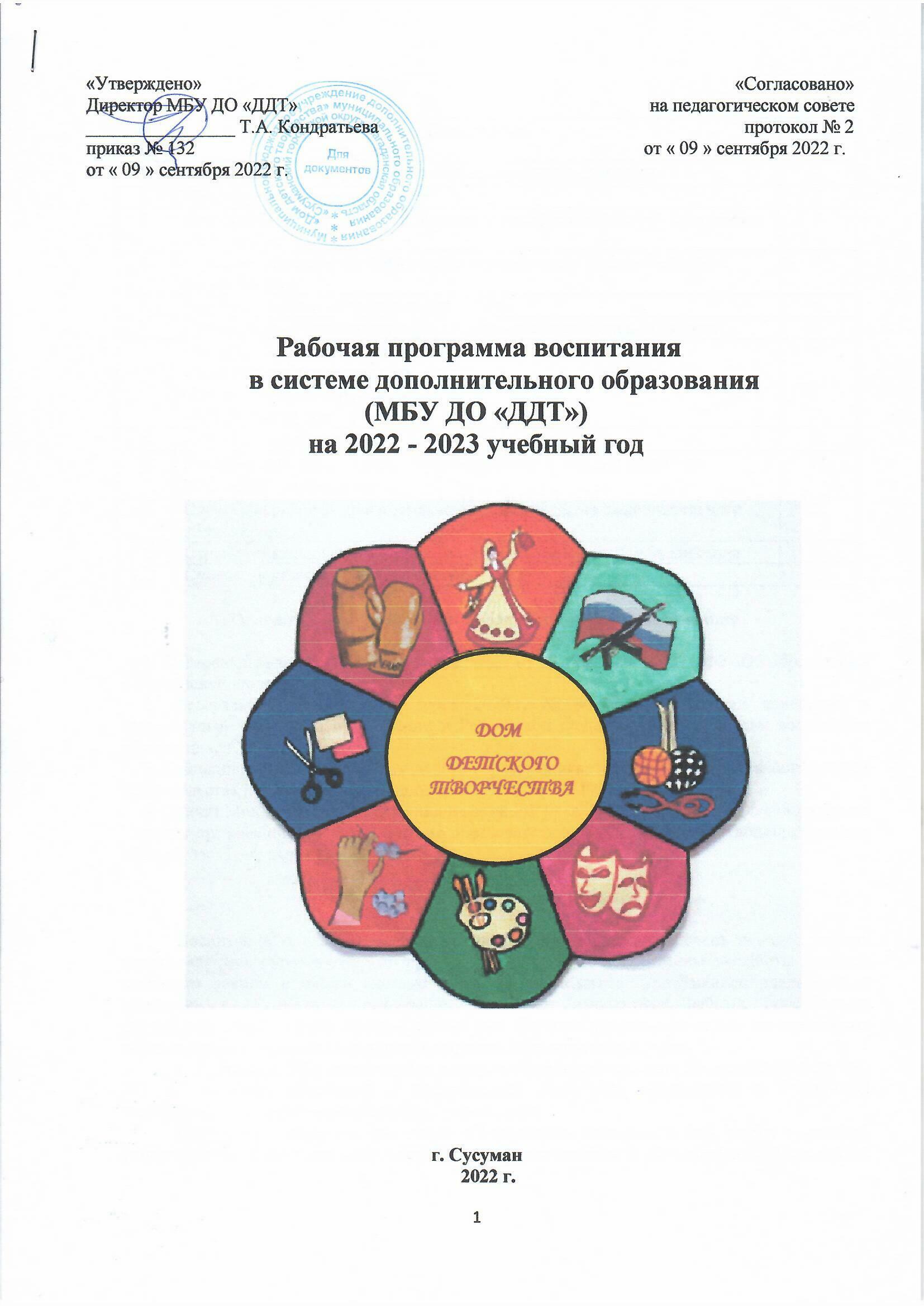  Рабочая программа воспитания          в системе дополнительного образования(МБУ ДО «ДДТ»)на 2022 - 2023 учебный год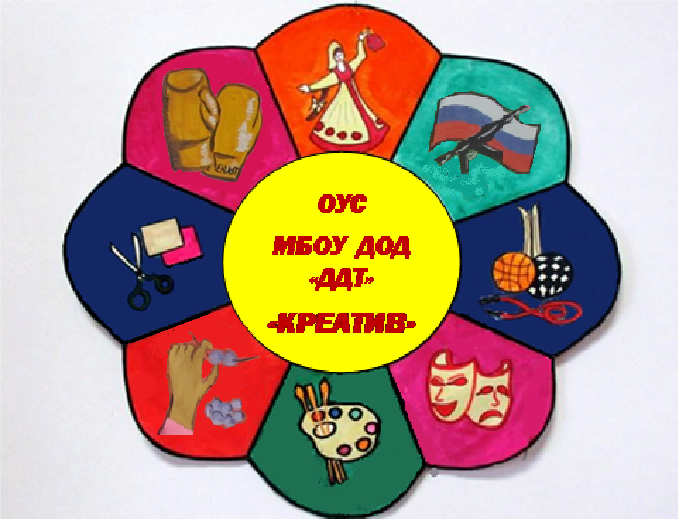 г. Сусуман     2022 г.1. Основания для разработки Рабочей программы воспитания.1. Федеральный закон Российской Федерации от 29.12.2012г.  № 273-ФЗ «Об образовании в Российской Федерации».2. Федеральный закон от 31 июля 2020 г. № 304-ФЗ “О внесении изменений в Федеральный закон «Об образовании в Российской Федерации» по вопросам воспитания обучающихся”  3. Концепция развития дополнительного образования детей, утвержденная распоряжением Правительства Российской Федерации от 04.09.2014г. № 1726-р.4. Приказ Министерства образования и науки РФ от 09.11.2018 г. № 196 «Об утверждении Порядка организации и осуществления образовательной деятельности по дополнительным общеобразовательным программам»2.  Пояснительная записка.Воспитание, осуществляемое в дополнительном образовании, очень значимо, так как охватывает весь образовательный процесс. Планирование воспитательной работы является значимым звеном в общей системе деятельности педагога. Продуманное планирование обеспечивает её чёткую организацию, намечает перспективы работы, способствует реализации определённой системы воспитания. Воспитание является одним из важнейших компонентов образования в интересах человека, общества государства.С 1 сентября 2020 года вступил в силу Федеральный закон от 31 июля 2020 г. № 304-ФЗ «О внесении изменений в Федеральный закон «Об образовании в Российской Федерации» по вопросам воспитания обучающихся».    Путин В.В.  отметил, что смысл предлагаемых поправок в том, чтобы «укрепить, акцентировать воспитательную составляющую отечественной образовательной системы». Он подчеркнул, что система образования не только учит, но и воспитывает, формирует личность, передает ценности и традиции, на которых основано общество.           Рабочая программа воспитания для  образовательных организаций, реализующих образовательные программы дополнительного образования (далее – Программа, Примерная программа, Программа воспитания), предусматривает разработку рабочей программы воспитания на основе требований Федерального закона от 31 июля 2020 г. № 304-ФЗ «О внесении изменений в Федеральный закон «Об образовании в Российской Федерации» по вопросам воспитания обучающихся». В соответствии с Федеральным законом № 304-ФЗ предлагается ввести механизм организации воспитательной работы, которая войдет в состав образовательных программ. В такие программы планируется включить рабочую программу воспитания и календарный план.             МБУ ДО ДДТ  руководствуется определением понятия «образовательная  программа»,  предложенным в Федеральном законе от 29 декабря 2012 г. № 273-ФЗ «Об образовании в Российской Федерации» (далее – Федеральный закон): «образовательная программа – комплекс основных характеристик образования (объем, содержание, планируемые результаты) и организационно-педагогических условий, который представлен в виде учебного плана, календарного учебного графика, рабочих программ учебных предметов, курсов, дисциплин (модулей), иных компонентов, оценочных и методических материалов, а также в предусмотренных настоящим Федеральным законом случаях в виде рабочей программы воспитания, календарного плана воспитательной работы, форм аттестации».          Под воспитанием понимается «деятельность, направленная на развитие личности, создание условий для самоопределения и социализации обучающихся на основе социокультурных, духовно-нравственных ценностей и принятых в российском обществе правил и норм поведения в интересах человека, семьи, общества и государства, формирование у обучающихся чувства патриотизма, гражданственности, уважения к памяти защитников Отечества и подвигам Героев Отечества, закону и правопорядку, человеку труда и старшему поколению, взаимного уважения, бережного отношения к культурному наследию и традициям многонационального народа Российской Федерации, природе и окружающей среде».        В основе процесса воспитания детей в МБУ ДО «ДДТ»  лежат конституционные и национальные ценности российского общества. Целевые ориентиры следует рассматривать как возрастные характеристики возможных достижений ребенка, которые коррелируют  с базовыми духовно-нравственными ценностями.            С учетом особенностей социокультурной среды, в которой воспитывается ребенок, в рабочей программе воспитания учитывается взаимодействие участников образовательных отношений со всеми субъектами образовательных отношений. Только при подобном подходе возможно воспитать гражданина и патриота, раскрыть способности и таланты детей, подготовить их к жизни в высокотехнологичном, конкурентном обществе.          Для того чтобы эти ценности осваивались ребёнком, они должны найти свое отражение в основных направлениях воспитательной работы МБУ ДО «ДДТ».             Ценности Родины и природы лежат в основе патриотического     направления воспитания. Ценности человека, семьи, дружбы, сотрудничества лежат в основе духовно – нравственного (социального) направления воспитания. Ценность знания лежит в основе познавательного направления воспитания. Ценность здоровья лежит в основе спортивно-оздоровительного (физического) воспитания. Ценность труда лежит в основе трудового направления воспитания. Ценности культуры и красоты лежат в основе этико-эстетического направления воспитания. 3.  Методологические основы и принципы построения.                                                                  Рабочей  программы воспитания.           Методологической основой Рабочей программы являются антропологический, культурно-исторический и практичные подходы. Концепция Программы основывается на базовых ценностях воспитания, заложенных в определении воспитания, содержащемся в Федеральном законе от 29 декабря 2012 г. № 273-ФЗ «Об образовании в Российской Федерации».             Методологическими ориентирами воспитания также выступают следующие идеи отечественной педагогики и психологии: развитие личного субъективного мнения и личности ребенка в деятельности; духовно-нравственное, ценностное и смысловое содержание воспитания; идея о сущности детства как сенситивного периода воспитания; амплификация (обогащение) развития ребёнка средствами разных «специфически детских видов деятельности».         Программа воспитания построена на основе духовно-нравственных и социокультурных ценностей и принятых в обществе правил и норм поведения в интересах человека, семьи, общества и опирается на следующие принципы: Принцип гуманизма - приоритет жизни и здоровья человека, прав и свобод личности, свободного развития личности; воспитание взаимоуважения, трудолюбия, гражданственности, патриотизма, ответственности, правовой культуры, бережного отношения к природе и окружающей среде, рационального природопользования; Принцип ценностного единства и совместности – это единство ценностей и смыслов воспитания, разделяемых всеми участниками образовательных отношений, содействие, сотворчество и сопереживание, взаимопонимание и взаимное уважение; Принцип общего культурного образования. Воспитание основывается на культуре и традициях России, включая культурные особенности региона; Принцип следования нравственному примеру. Пример как метод воспитания позволяет расширить нравственный опыт ребенка, побудить его к открытому внутреннему 5 диалогу, пробудить в нем нравственную рефлексию, обеспечить возможность выбора при построении собственной системы ценностных отношений, продемонстрировать ребенку реальную возможность следования идеалу в жизни; Принципы безопасной жизнедеятельности. Защищенность важных интересов личности от внутренних и внешних угроз, воспитание через призму безопасности и безопасного поведения;  принцип совместной деятельности ребенка и взрослого. Значимость совместной деятельности взрослого и ребенка на основе приобщения к культурным ценностям и их освоения; Принцип инклюзивности. Организация образовательного   процесса, при котором все дети, независимо от их физических, психических, интеллектуальных, культурно-этнических, языковых и иных особенностей, включены в общую систему образования. Данные принципы реализуются в укладе ДДТ, включающем воспитывающие среды, общности, культурные практики, совместную деятельность и события.             Реализация Рабочей  программы основана на взаимодействии с разными субъектами образовательных отношений, предполагает социальное партнерство с другими организациями.4.  Роль дополнительного образования в укреплении воспитательной составляющей.Воспитание  представляет собой многофакторный процесс, т. к. формирование личности происходит под влиянием семьи, образовательных учреждений, окружающей среды, общественных организаций, средств массовой информации, искусства, социально-экономических условий жизни и др.   К тому же,  воспитание является долговременным и непрерывным процессом, результаты которого носят очень отсроченный и неоднозначный характер (т. е. зависят от сочетания тех факторов, которые оказали влияние на конкретного  ребенка).Дополнительное образование детей в целом и его воспитательную составляющую в частности нельзя рассматривать как процесс, восполняющий пробелы воспитания в семье и образовательных учреждениях разных уровней и типов. И, конечно же, дополнительное образование – не система психолого-педагогической и социальной коррекции отклоняющегося поведения детей и подростков. Дополнительное образование детей, как особая образовательная сфера, имеет собственные приоритетные направления и содержание воспитательной работы с обучающимися.Воспитывающая деятельность детского объединения дополнительного образования имеет две важные составляющие – индивидуальную работу с каждым обучающимся и формирование детского коллектива. Организуя индивидуальный процесс, педагог дополнительного образования решает целый ряд педагогических задач:помогает ребенку адаптироваться в новом детском коллективе, занять в нем достойное место;выявляет и развивает потенциальные общие и специальные возможности и способности обучающегося;формирует в ребенке уверенность в своих силах, стремление к постоянному саморазвитию;способствует удовлетворению его потребности в самоутверждении и признании, создает каждому «ситуацию успеха»;развивает в ребенке психологическую уверенность перед публичными показами (выставками, выступлениями, презентациями и др.);формирует у учащегося адекватность в оценках и самооценке, стремление к получению профессионального анализа результатов совей работы;создает условия для развития творческих способностей учащегося.Влиять на формирование и развитие детского коллектива в объединении дополнительного образования педагог может через:а) создание доброжелательной и комфортной атмосферы, в которой каждый ребенок мог бы ощутить себя необходимым и значимым;б) создание «ситуации успеха» для каждого обучающегося, чтобы научить   самоутверждаться в среде сверстников социально адекватным способом;в) использование различных форм массовой воспитательной работы, в которых каждый обучающийся мог бы приобрести социальный опыт, пробуя себя в разных социальных ролях;г) создание в творческом объединении органов детского самоуправления, способных реально влиять на содержание его деятельности.5. Основные задачи воспитательной работы.Формирование мировоззрения и системы базовых ценностей личности;Организация инновационной работы в области воспитания и дополнительного образования;Организационно-правовые меры по развитию воспитания и дополнительного образования обучающихся;Приобщение обучающихся к общечеловеческим нормам морали, национальным устоям и традициям образовательного учреждения;Обеспечение развития личности и её социально-психологической поддержки, формирование личностных качеств, необходимых для жизни;Воспитание внутренней потребности личности в здоровом образе жизни, ответственного отношения к природной и социокультурной среде обитания; Развитие воспитательного потенциала семьи;Поддержка социальных инициатив и достижений обучающихся.6. Приоритетные направления в организации воспитательной работыПатриотическое, гражданско- правовое направление. Цель патриотического воспитания: Родина и природа лежат в основе патриотического направления воспитания. Патриотизм – это воспитание в ребенке нравственных качеств, чувства любви, интереса к своей стране – России, своему краю, малой родине, своему народу и народу России в целом (гражданский патриотизм), ответственности, трудолюбия; ощущения принадлежности к своему народу. Патриотическое направление воспитания строится на идее патриотизма как нравственного чувства, которое вырастает из культуры человеческого бытия, особенностей образа жизни и ее уклада, народных и семейных традицийЗадачи патриотического воспитания:формирование любви к родному краю, родной природе, родному языку, культурному наследию своего народа; воспитание любви, уважения к своим национальным особенностям и чувства собственного достоинства как представителя своего народа; воспитание уважительного отношения к гражданам России в целом, своим соотечественникам и согражданам, представителям всех народов России, к ровесникам, родителям, соседям, старшим, другим людям вне зависимости от их этнической принадлежности; воспитание любви к родной природе,  природе своего края, России, понимания единства природы и людей и бережного ответственного отношения к природе.  Для реализации указанных задач педагог дополнительного образования  должен сосредоточить свое внимание на нескольких основных направлениях воспитательной работы: ознакомление детей с историей, героями, культурой, традициями России и своего народа; организации коллективных творческих проектов, направленных на приобщение детей к российским общенациональным традициям; формировании правильного и безопасного поведения в природе, осознанного отношения к растениям, животным, к последствиям хозяйственной деятельности человека.Духовно – нравственное  (социальное) направление.   Цель духовно-нравственного (социального)  - формирование ценностных представлений о морали, об основных понятиях этики (добро и зло, истина и ложь, смысл жизни, справедливость, милосердие, проблеме  нравственного выбора,  достоинство, любовь, семья  и др.), о духовных ценностях народов России, об уважительном отношении к традициям, культуре и языку своего народа и других народов России, создание условий для реализации в обществеЗадачи духовно-нравственного (социального)  воспитания:-  формирование у детей и подростков  представлений о добре и зле, позитивного образа семьи с детьми, ознакомление с распределением ролей в семье, образами дружбы в фольклоре и детской литературе, примерами сотрудничества и взаимопомощи людей в различных видах деятельности (на материале истории России, ее героев), милосердия и заботы. Анализ поступков самих детей в  объединении в различных ситуациях;-  формирование навыков, необходимых для полноценного существования в обществе: эмпатии (сопереживания), коммуникабельности, заботы, ответственности, сотрудничества, умения договариваться, умения соблюдать правила; -  развитие способности поставить себя на место другого как проявление личностной зрелости и преодоление детского эгоизма. При реализации данных задач  педагог дополнительного образования  должен сосредоточить свое внимание на нескольких основных направлениях воспитательной работы:  организовывать сюжетно-ролевые игры (в семью, в команду и т. п.), игры с правилами, традиционные народные игры и пр.;  воспитывать у детей навыки поведения в обществе;  учить детей сотрудничать, организуя групповые формы в продуктивных видах деятельности; учить воспитанников  анализировать поступки и чувства – свои и других людей;  организовывать коллективные проекты заботы и помощи;  создавать доброжелательный психологический климат в группе. Этико-эстетическое направление.Цель  этико-эстетического воспитания:  формирование характера и нравственных качеств, а также в развитие хорошего вкуса и культуры  поведения (уважение к человеку, к законам человеческого общества), культуры отношений (как личных, так и общественных) .Задачи этико-эстетического воспитания: формирование культуры общения, поведения, этических представлений; воспитание представлений о значении опрятности и красоты внешней, ее влиянии на внутренний мир человека; развитие предпосылок ценностно-смыслового восприятия и понимания произведений искусства, явлений жизни, отношений между людьми; воспитание любви к прекрасному, уважения к традициям и культуре родной страны и других народов; развитие творческого отношения к миру, природе, быту и к окружающей действительности;формирование у детей эстетического вкуса, стремления окружать себя прекрасным, создавать его. Для того чтобы формировать у детей культуру поведения, педагог дополнительного образования  должен сосредоточить свое внимание на нескольких основных направлениях воспитательной работы: учить детей уважительно относиться к окружающим людям, считаться с их делами, интересами, удобствами; воспитывать культуру общения, выражающуюся  в общительности, этикет вежливости, предупредительности, сдержанности, умении вести себя в общественных местах; воспитывать культуру речи: называть взрослых на «вы» и по имени и отчеству; не перебивать говорящих и выслушивать других; говорить четко, разборчиво, владеть голосом; воспитывать культуру деятельности, что подразумевает умение обращаться с игрушками, книгами, личными вещами, имуществом ДДТ; умение подготовиться к предстоящей деятельности, четко и последовательно выполнять и заканчивать ее, после завершения привести в порядок рабочее место, аккуратно убрать все за собой; привести в порядок свою одежду. Цель эстетического воспитания – становление у ребенка ценностного отношения к красоте. Эстетическое воспитание через обогащение чувственного опыта и развитие  эмоциональной сферы личности влияет на становление нравственной и духовной составляющей внутреннего мира ребенка. Направления деятельности  предполагают следующее: выстраивание взаимосвязи художественно-творческой деятельности самих детей с воспитательной работой через развитие восприятия, образных представлений, воображения и творчества; уважительное отношение к результатам творчества детей, широкое включение их произведений в жизнь ДДТ; организацию выставок, концертов, создание эстетической развивающей среды и др.; формирование чувства прекрасного на основе восприятия художественного слова на русском и родном языке;  реализация вариативности содержания, форм и методов работы с детьми по разным направлениям эстетического воспитания.Спортивное направление.Цель данного направления – сформировать навыки здорового образа жизни, где безопасность жизнедеятельности лежит в основе всего. Физическое развитие и освоение ребенком своего тела происходит в виде любой двигательной активности: выполнение бытовых обязанностей, игр, ритмики и танцев, творческой деятельности, спорта, прогулок. Задачи по формированию здорового образа жизни: обеспечение физического воспитания детей (совместной и самостоятельной деятельности) на основе здоровье формирующих и здоровье сберегающих технологий и обеспечение условий для гармоничного физического и эстетического развития воспитанников;закаливание, повышение сопротивляемости к воздействию условий внешней среды; укрепление опорно-двигательного аппарата; развитие двигательных способностей, обучение двигательным навыкам и умениям;формирование элементарных представлений в области физической культуры, здоровья и безопасного образа жизни; воспитание экологической культуры, обучение безопасности жизнедеятельности. Направления деятельности  педагога дополнительного образования:организация подвижных, спортивных игр, в том числе традиционных народных игр, дворовых игр на свежем воздухе; создание детско-взрослых проектов по здоровому образу жизни;  введение оздоровительных традиций в учреждении; - формирование  культурно-гигиенических навыков, что  является важной частью воспитания культуры здоровья (чистота лица и тела, опрятность одежды отвечают не только гигиене и здоровью человека, но и социальным ожиданиям окружающих людей  Трудовое направление.Основная цель трудового воспитания   заключается в формировании ценностного отношения  к труду, трудолюбия, а также в приобщении  к труду. А также формирование знаний, представлений о трудовой деятельности; выявление  творческих способностей и профессиональную направленность обучающихся. Задачи трудового воспитания:ознакомление с различными  видами труда взрослых и воспитание положительного отношения к их труду, познание явлений и свойств, связанных с преобразованием материалов и природной среды, которое является следствием трудовой деятельности взрослых и труда самих детей; формирование навыков, необходимых для трудовой деятельности детей, воспитание навыков организации своей работы, формирование элементарных навыков планирования; формирование трудового усилия (привычки к доступному  воспитанникам напряжению физических, умственных и нравственных сил для решения трудовой задачи). При реализации данных задач  педагог дополнительного образования  должен сосредоточить свое внимание на нескольких направлениях воспитательной работы: показать детям необходимость постоянного труда в повседневной жизни, использовать  возможности  трудовой деятельности для нравственного воспитания обучающихся; воспитывать у детей  и подростков  бережливость (беречь наглядные пособия, мебель, предметы окружающей образовательной среды, одежду, труд и старания работников учреждения, сверстников), так как данная черта непременно сопряжена с трудолюбием;предоставлять обучающимся самостоятельность в выполнении работы, чтобы они почувствовали ответственность за свои действия;  собственным примером трудолюбия и занятости создавать у  воспитанников соответствующее настроение, формировать стремление к полезной деятельности; связывать развитие трудолюбия с формированием общественных мотивов труда, желанием приносить пользу людям.Познавательное направление.Цель познавательного направления  – формирование ценности познания,  потребности в приобретении новых знаний, интерес к творческой деятельности.Значимым для воспитания воспитанника является формирование целостной картины мира, в которой интегрировано ценностное, эмоционально окрашенное отношение к миру, людям, природе, деятельности человека. Задачи познавательного направления: развитие любознательности, формирование опыта познавательной инициативы;формирование ценностного отношения к взрослому как источнику знаний; приобщение ребенка к культурным способам познания (книги, интернет-источники, дискуссии и др.).    Направления деятельности педагога дополнительного образования: совместная деятельность педагога  с детьми на основе наблюдения, сравнения, проведения опытов (экспериментирования), организации походов и экскурсий, просмотра доступных для восприятия ребенка познавательных фильмов, чтения и просмотра книг; организация конструкторской и продуктивной творческой деятельности, проектной и исследовательской деятельности воспитанников совместно со взрослыми; организация насыщенной и структурированной образовательной среды, включающей иллюстрации, видеоматериалы, интернет – ресурсы,  ориентированные на детскую  и подростковую аудиторию; различного типа конструкторы и наборы для экспериментирования.7.  Самоуправление ОУС «Креатив».   Формой (моделью) органа ученического самоуправления  (ОУС) «Креатив»  является  актив  воспитанников Дома детского творчества,  в состав которого на добровольной основе входят воспитанники  ДДТ, посещающие детские объединения и имеющие интерес и склонность к организации общих дел, стремление к созданию условий для развития способностей каждого воспитанника. Актив воспитанников формируется в сентябре каждого учебного года путём выборов на заседании ОУС из числа кандидатов, выдвинутых от детских объединений ДДТ. Численный состав актива от 15 до 20 человек.  Состав актива может меняться и дополняться в течение учебного года.         Орган ученического самоуправления  «Креатив» создан  с  целью:формирования у воспитанников ДДТ активной жизненной позиции, практических умений и навыков по организации  работы органов самоуправления,  этике и психологии общения, технологии социального и творческого проектирования;развития лидерских качеств у воспитанников ДДТ, навыков организаторской деятельности, самоорганизации, формирования ответственности за себя и другихразвития творческого культурного, коммуникативного потенциала, социальной ответственности в процессе участия в совместной общественно – полезной деятельности;воспитание сознательного отношения к труду,  к природе, к своему городу.            ОУС призван решать следующие задачи:вовлечение большего числа воспитанников ДДТ в активную общественную жизнь через организацию различных видов деятельности; развитие творческой индивидуальности воспитанников ДДТ; воспитание уважительного отношения друг к другу, укрепление дружеских отношений в разновозрастном коллективе; защита прав воспитанников ДДТ.          Поддержка детского самоуправления в МБУ ДО «ДДТ» помогает педагогическим работникам воспитывать в обучающихся инициативность, самостоятельность, ответственность, трудолюбие, чувство собственного достоинства, а самим воспитанникам предоставляет широкие возможности для самовыражения и самореализации. Это то, что готовит их к взрослой жизни. Содержание деятельности ОУС «Креатив».        Председатель ОУС организует работу через ответственных за работу секторов.Каждый сектор выполняет определённые функции и отвечает за организацию мероприятий по отдельным направлениям: Сектор «Досуг и творчество»:       Оказывает помощь в проведении культурно- массовых мероприятий, способствует выявлению талантливых воспитанников, культурному и содержательному проведению досуга через мероприятия развлекательного и обучающего характера, развивающие интеллект и эрудицию воспитанников, их творческие способности, взаимодействует с педагогом-организатором ДДТ, руководителями ДО.Сектор «Спорт и здоровье»:       Осуществляет помощь в проведении и подготовке спортивных и оздоровительных         мероприятий, ведет работу по пропаганде и профилактике здорового образа жизни,  взаимодействует с тренерами- преподавателями по вопросам проведения соревнований в ДДТ.Сектор «Патриот»:            Проводит работу патриотической направленности,  организует встречи с ветеранами военных действий, тружениками тыла в годы ВОВ, тематические беседы, участвует в организации и проведении мероприятий патриотической направленности, оказывает помощь в поисковой работе.Сектор «Добрые дела»:            Ведет шефскую работу над воспитанниками с ограниченными возможностями здоровья, престарелыми гражданами, ветеранами ВОВ  и приравненными к ним лицам, организует работу по пропаганде добрых дел, взаимоуважительных отношений между воспитанниками ДДТ, следит за здоровьесбережением воспитанников. «Пресс-сектор»:        Освещает яркие события жизни ДДТ, взаимодействует со СМИ, участвует в оформительской деятельности, ведет подбор материалов для стендов, стенгазет, листовок, информационных листов, помещений, в которых проводятся тематические мероприятия, организует публикации статей, заметок в СМИ.           В течение учебного года по решению Актива воспитанников ДДТ могут создаваться новые сектора, отряды.Волонтерская деятельность. Отряд «Добрые сердца»:          На основе органа ученического самоуправления ДДТ «Креатив»  в январе 2018 года был создан отряд волонтеров «Добрые сердца» (Куратор Устинова И.Р.), состоящий из 9 воспитанников детских объединений  в возрасте от 10 до 15 лет. В составе отряда 3 сектора. Сектор «волонтеры - помогайки»,  «волонтеры –  убирайки», «волонтеры - продвигайки».         В функции сектора «волонтеры – помогайки»  входит деятельность по оказанию посильной помощи престарелым гражданам. По согласованию с МО ГКУ СП и СОН «Сусуманский социальный центр»,  дети посещают  одиноких престарелых жителей города Сусумана, оказывают  им  посильную помощь в уборке дома, выносе мусора, покупке продуктов питания, а еще восполняют  потребность пожилых людей в общении: дети слушают  рассказы бабушек и дедушек, делятся  своими впечатлениями          о жизни, рассказывают пожилым людям, что нового и интересного происходит  в  современной жизни города. Воспитанники, входящие в сектор «волонтеры – убирайки»  проводят  добровольные акции по уборке мест отдыха горожан: на берегу рек, на детских площадках, в  городском  парке, в «Сквере дружбы», на «Аллее Памяти» и др. Также они занимаются посадкой деревьев, кустарников, цветов, ухаживают  за  зелеными насаждениями и клумбами.             «Волонтеры – продвигайки» занимаются распространением  социальной рекламы, призывающей бережнее относиться к природе,  изготавливают  листовки с призывами беречь и охранять природу, участвуют в мероприятиях экологической направленности, проводят социальные опросы горожан, создают  видеоролики о добрых делах земляков.Сектр ЮИД (Юные инспектора дорожного движения) «Патруль»:            Сектор  ЮИД «Патруль»  создан  на основе органа ученического самоуправления ДДТ «Креатив»  в 2021 году  с целью формирования у воспитанников МБУ ДО «ДДТ» потребности в изучении правил дорожного движения и осознанного к ним отношения. С целью качественного образования ребят, при содействии Государственной инспекции безопасности дорожного движения за сектором закреплен сотрудник ОГИБДД Отд МВД России по Сусуманскому району лейтенант полиции Муравьев Иван Николаевич.         Основные формы деятельности сектора – обучение, применение знаний на практике через практические занятия, соревнования, игры, практическая работа по проведению пропаганды безопасности дорожного движения через конкурсы, викторины, шоу-программы.          Для работы сектора  ЮИД «Патруль» разработаны методические рекомендации в рамках Федерального закона «О безопасности дорожного движения», закона Российской Федерации «О безопасности», «Правил безопасного поведения учащихся на улицах и дорогах».8.  Работа с родителями.Организация системы индивидуальной и коллективной работы с родителями (тематические беседы, собрания, индивидуальные консультации, в том числе с использованием  мессенджера  «WhаtsАрр»,   социальных сетей «Instаgrаm»)Содействие сплочению родительского коллектива и вовлечение в жизнедеятельность детских объединений (организация и проведение открытых занятий для родителей в течение года, привлечение к мероприятиям различного уровня, пополнению материально – технической базы)Оформление информационных уголков для родителей по вопросам воспитания детей, здоровьесбережения, безопасности и т.д..  9.  Календарный план воспитательной работы                                                                               МБУ ДО «ДДТ» на 2022-2023 учебный год10.  Структура рабочей программы воспитания педагога дополнительного образования1. Характеристика   объединения «__________________________»Деятельность объединения       «____________________________»                                                            имеет ___________________________________ направленность.Количество обучающихся составляет _________ человек.                                                                              Из них мальчиков – _________, девочек – ___________Обучающиеся   имеют возрастную категорию детей от __ до __ лет. Формы работы – индивидуальные и групповые.2. Цель, задачи и результат воспитательной работы  Цель воспитания – это те изменения в личности детей, которые педагоги стремятся получить в процессе реализации своей воспитательной деятельности. Это ожидаемый, планируемый результат воспитательной деятельности. Например: Создание условий для формирования социально-активной, творческой, нравственно и физически здоровой личности, способной на сознательный выбор жизненной позиции, а также к духовному  и физическому самосовершенствованию, саморазвитию в социуме.Задачи воспитания – пути достижения поставленной цели. Это те проблемы организации конкретных видов и форм деятельности, которые необходимо решить для достижения цели воспитания.  Например:-  способствовать развитию личности обучающегося, с позитивным отношением к себе, способного вырабатывать и реализовывать собственный взгляд на мир, развитие его субъективной позиции;-  развивать систему отношений в коллективе через разнообразные формы активной социальной деятельности;-  способствовать умению самостоятельно оценивать происходящее и использовать накапливаемый опыт в целях самосовершенствования и самореализации в процессе жизнедеятельности;  -  формирование и пропаганда здорового образа жизни.Результат воспитания – это результат, достигнутая цель, те изменения в личностном развитии обучающихся, которые   педагоги получили в процессе их воспитания.  Результаты воспитания лучше всего поддаются описанию не в статике (получили то-то и то-то), а в динамике (происходят изменения в таком-то и таком-то направлении).3.    Работа с коллективом обучающихся:-  формирование практических умений по организации органов самоуправления этике и психологии общения, технологии социального и творческого проектирования;-  обучение умениям и навыкам организаторской деятельности, самоорганизации, формированию ответственности за себя и других;-   развитие творческого культурного, коммуникативного потенциала ребят в процессе участия в совместной общественно – полезной деятельности;-  содействие формированию активной гражданской позиции;-   воспитание сознательного отношения к труду, к природе, к своему городу    4. Работа с родителями. -  организация системы индивидуальной и коллективной работы с родителями (тематические беседы, собрания, индивидуальные консультации)- содействие сплочению родительского коллектива и вовлечение в жизнедеятельность кружкового объединения (организация и проведение открытых занятий для родителей в течение года)-  оформление информационных уголков для родителей по вопросам воспитания детей.                  11.    Структура календарного  плана  воспитательной работыобъединения «_________________________»на _________________ учебный годПедагог  дополнительного образования__________________________________________Рекомендуется включать в план воспитательной работы мероприятия разного уровня: учреждения, муниципалитета, всероссийские. Если они совпадают с датами занятий и соответствуют профилю образовательной деятельности, включайте эти мероприятия в свой план воспитательной работы. Дополняйте таблицу своими мероприятиями по перечисленным выше приоритетным направлениям12.   Список использованной литературы:	Воспитательный процесс: изучение эффективности: методические рекомендации/под редакцией Е.Н. Степанова – М., 2011.Кутеева, О. Планирование воспитательной работы на основе личностно-ориентированного обучения/О.Кутеева// Классный руководитель. – 2001. - №1. Каргина З.А. Практическое пособие для педагога дополнительного образования. – Изд. доп. – М.: Школьная Пресса, 2008.Маленкова, П.И. Теория и методика воспитания/П.И.Маленкова. - М., 2012.Сластенин, В.А. Методика воспитательной работы/В.А.Сластенин. - изд.2-е.-М., 2014. Интернет-источники:https://pandia.ru/text/77/456/934.php - особенности воспитательной работы в системе дополнительного образования;https://videouroki.net/razrabotki/rabochaya-programma-po-vospitatelnoy-rabote.html - рабочая программа по воспитательной работе;https://infourok.ru/rabochaya-programma-vospitatelnoy-raboti-328614.html- рабочая программа воспитательной работы.«Утверждено»Директор МБУ ДО «ДДТ»________________ Т.А. Кондратьева  приказ № 132от « 09 » сентября 2022 г.«Согласовано» на педагогическом советепротокол № 2                                   от « 09 » сентября 2022 г.№п/пСодержаниеСтр.Основания для разработки Рабочей программы воспитания2   Пояснительная записка2Методологические основы и принципы построения Рабочей  программы воспитания3Роль дополнительного образования в укреплении  воспитательной составляющей4Основные задачи воспитательной работы5Приоритетные направления в организации воспитательной работы6Самоуправление. ОУС «Креатив»:- Волонтерская деятельность. - Отряд «Добрые сердца».- ЮИД «Патруль».9Работа с родителями.11Календарный  план  воспитательной работы   МБУ ДО «ДДТ» на 2022 – 2023 учебный год11Структура рабочей программы воспитания педагога дополнительного образования22Структура календарного  плана  воспитательной работы объединения23Список  использованной литературы23№ п/пНаименование мероприятияСроки поведенияМесто проведенияМесто проведенияМесто проведенияОтветственные1Мероприятия, посвященные 10-летию детства в РоссииВ течение годадиректор,зам. директора по ВР,педагоги ДО2Мероприятия «Городская  современная среда»- Конкурс сочинений среди детей                    12 - 16 лет на темы:- «Будущее  Сусумана» в честь дня рождения города (13 декабря), - «Какой должна быть главная улица города». 25 ноября -12 декабряпомещения ДОпомещения ДОпомещения ДОзам. директора по ВР ,педагоги ДО3Мероприятия, посвященные 60-летию полета Ю.А. Гагарина в космос.Мероприятия, посвященные 60-летию полета Ю.А. Гагарина в космос.Мероприятия, посвященные 60-летию полета Ю.А. Гагарина в космос.Мероприятия, посвященные 60-летию полета Ю.А. Гагарина в космос.Мероприятия, посвященные 60-летию полета Ю.А. Гагарина в космос.Мероприятия, посвященные 60-летию полета Ю.А. Гагарина в космос.3- Мероприятия в ДО (беседы, презентации, спортивные эстафеты, выставки, участие в акциях)- Участие  в  региональных,  всероссийских и международных конкурсах  и олимпиадах  на заданную тематику.- День Космонавтики. Гагаринский урок «Космос – это мы»В течение года12.04.2023Помещения ДДТНа основании ПоложенийПомещения ДДТНа основании Положенийпедагоги ДОпедагоги ДО4Мероприятия, направленные на поддержку русского языка и литературыМероприятия, направленные на поддержку русского языка и литературыМероприятия, направленные на поддержку русского языка и литературыМероприятия, направленные на поддержку русского языка и литературыМероприятия, направленные на поддержку русского языка и литературыМероприятия, направленные на поддержку русского языка и литературы4Тематические литературные часыВ течениегодаПомещения ДОПомещения ДОПедагоги ДОПедагоги ДО4Участие во  Всероссийском литературном конкурсе «Проба пера»В течениегодаНа основании ПоложенийНа основании ПоложенийПедагоги ДОПедагоги ДО4Участие в ежегодном Всероссийском  конкурсе «Герои Великой Победы»В течениегодаНа основании ПоложенийНа основании ПоложенийПедагоги ДОПедагоги ДО4Участие во Всероссийском  конкурсе выразительного чтения ССИТ «Умею читать.2021» (Номинация «Литературное тв-во»)В течениегодаНа основании ПоложенийНа основании ПоложенийПедагоги ДОПедагоги ДО4Участие в Фестивале международных и всероссийских дистанционных конкурсов «Таланты России» (номинация «Выразительное чтение»)В течениегодаНа основании ПоложенийНа основании Положений4Международный День родного языка (21.02). Мероприятия в объединениях21.02.2023Помещения ДОПомещения ДОПедагоги ДОПедагоги ДО4Участие в  школьном и муниципальном  этапах Всероссийского  конкурса чтецов  «Живая классика»Февраль 2023Помещения ДДТбиблиотекаПомещения ДДТбиблиотекаЗам. директора по ВРПедагоги ДОЗам. директора по ВРПедагоги ДО5День славянской письменности и культуры (24.05). Просмотр  спектакля  «Создание  азбуки»Мероприятия в ДО24.05.2023Помещения ДДТПомещения ДДТПедагоги ДОПедагоги ДО6Мероприятия, посвященные Году  культурного наследия народов РоссииМероприятия, посвященные Году  культурного наследия народов РоссииМероприятия, посвященные Году  культурного наследия народов РоссииМероприятия, посвященные Году  культурного наследия народов РоссииМероприятия, посвященные Году  культурного наследия народов РоссииМероприятия, посвященные Году  культурного наследия народов России6Пошив и раскраска птиц в народном стиле. Выставка работ.сентябрь - октябрьПомещения ДОПомещения ДОЯмковая Н.П.,педагог ДО Ямковая Н.П.,педагог ДО 6Просмотр дублированных мультфильмов на эвенском языке: «Мама для мамонтенка», «Почему у бурундука полоски на спине?», «Теремок», Эскимосская сказка «Гора самоцветов»октябрьПомещения ДОПомещения ДОСолопова Г.В., Ямковая Н.П.,Дмитренко А.В.,Бабкина Т.А.,Федорова Н.П.,педагоги ДОСолопова Г.В., Ямковая Н.П.,Дмитренко А.В.,Бабкина Т.А.,Федорова Н.П.,педагоги ДО6Русская атрибутика балалайка, шапка – ушанка. Кухонная утварь – русская печь, сито, деревянная посуда, история возникновения.ноябрь - декабрьПомещения ДОПомещения ДОЯмковая Н.П.,педагог ДОЯмковая Н.П.,педагог ДО6Творческая выставка работ «День медведя»13 декабря Помещения ДОПомещения ДОпедагоги ДОпедагоги ДО6Творческая мастерская Деда Мороза. Выставка работ.18 ноября Помещения ДОПомещения ДОпедагоги ДОпедагоги ДО7100-летия основания конструкторского бюро ПАО «Туполев» (10.2022)100-летия основания конструкторского бюро ПАО «Туполев» (10.2022)100-летия основания конструкторского бюро ПАО «Туполев» (10.2022)100-летия основания конструкторского бюро ПАО «Туполев» (10.2022)100-летия основания конструкторского бюро ПАО «Туполев» (10.2022)100-летия основания конструкторского бюро ПАО «Туполев» (10.2022)7Просмотр документального видеофильма о биографии инструктора А.Н. Туполеваоктябрь2022Помещения ДОПомещения ДОпедагоги ДОпедагоги ДО7Часы истории (беседы):«Великие имена: А.Н.Туполев»,«Личность великого конструктора в истории России»ноябрь2022Помещения ДОПомещения ДОпедагоги ДОпедагоги ДО7Беседы популяризирующие престижность профессии авиаконструкторовянварь2023Помещения ДОПомещения ДОпедагоги ДОпедагоги ДО7Выставка рисунков «Небо начинается с земли»апрель2023Помещения ДОПомещения ДОпедагоги ДОпедагоги ДО8Мероприятия, посвященные празднованию  350-л. со д/рожд. Петра I (09.06.2022 г.)Мероприятия, посвященные празднованию  350-л. со д/рожд. Петра I (09.06.2022 г.)Мероприятия, посвященные празднованию  350-л. со д/рожд. Петра I (09.06.2022 г.)Мероприятия, посвященные празднованию  350-л. со д/рожд. Петра I (09.06.2022 г.)Мероприятия, посвященные празднованию  350-л. со д/рожд. Петра I (09.06.2022 г.)Мероприятия, посвященные празднованию  350-л. со д/рожд. Петра I (09.06.2022 г.)8«Петровские уроки»сентябрь2022Помещения ДОПомещения ДОПедагоги ДОПедагоги ДО8Выставка рисунков «Окно в Европу»март2023Помещения ДОПомещения ДОПедагоги ДОПедагоги ДО9Антитеррористические мероприятияАнтитеррористические мероприятияАнтитеррористические мероприятияАнтитеррористические мероприятияАнтитеррористические мероприятияАнтитеррористические мероприятия9День солидарности в борьбе с терроризмом. Участие в оформлении митинга Памяти жертв Беслана» в День солидарности в борьбе с терроризмом03.09.2022площадь РЦД и НТплощадь РЦД и НТДиректор, зам директора по ВРДиректор, зам директора по ВР9Участие в митинге «Памяти  милиционера Комарецкого П.Г., погибшего при исполнении обязанностей» в День солидарности в борьбе с терроризмомПо согласованиюплощадь у ОМВДплощадь у ОМВДДиректор, зам директора по ВРДиректор, зам директора по ВР9Выставка плакатов «Нет терроризму!»17-18 октября2022Помещения ДДТПомещения ДДТПедагог-организаторПедагог-организатор9Беседа с показом мульти-медиа-презентации «Терроризм – угроза обществу»21-22 октября2022Помещения ДОПомещения ДОПедагог-организатор Педагог-организатор 9Международный День толерантности16.11.2022Помещения ДОПомещения ДОПедагоги ДОПедагоги ДО9Просмотр видеороликов «Что такое терроризм»18.11.2022Помещения ДОПомещения ДОПедагоги ДОПедагоги ДОДень Памяти жертв расстрела в гимназии № 175 г. Казани (11.05.2021)11.05.2023Помещения ДОПомещения ДОЗам директора по ВРЗам директора по ВР10Волонтерская деятельностьВолонтерская деятельностьВолонтерская деятельностьВолонтерская деятельностьВолонтерская деятельностьВолонтерская деятельность10Организация работы волонтерского отряда (работа по отдельному плану)05 декабря - День добровольца  (волонтера)весь периодПо плануПо плануУстинова. И.Р.Устинова. И.Р.11Неделя открытых дверей для учащихся школ городаНеделя открытых дверей для учащихся школ городаНеделя открытых дверей для учащихся школ городаНеделя открытых дверей для учащихся школ городаНеделя открытых дверей для учащихся школ городаНеделя открытых дверей для учащихся школ города11«Ярмарка увлечений»  Посещение классов в школах с целью привлечения  к занятиям в объединениях МБУ ДО «ДДТ» с демонстрационными выставками7-14 сентябряМБОУ «СОШ № 1 г.Сусумана»МБОУ «СОШ № 1 г.Сусумана»Зам. директора по ВРпедагоги ДОЗам. директора по ВРпедагоги ДО12Мероприятия в рамках месячника  «Полиция и дети»Мероприятия в рамках месячника  «Полиция и дети»Мероприятия в рамках месячника  «Полиция и дети»Мероприятия в рамках месячника  «Полиция и дети»Мероприятия в рамках месячника  «Полиция и дети»Мероприятия в рамках месячника  «Полиция и дети»12Беседа с инспектором ДПС  ГИБДД«Обязанности пешеходов» в режиме видеозаписи (Неделя безопасности дорожного движения)24.09.2022улицы, перекрестки г. Сусуманаулицы, перекрестки г. СусуманаУстинова ИР, Калмыкова С.А.Устинова ИР, Калмыкова С.А.12Участие в окружном конкурсе листовок - памяток и сочинений. Организация выставки работ.По приказу КОХоллМБУ ДО  «ДДТ»ХоллМБУ ДО  «ДДТ»Педагог-организаторПедагог-организатор12Мероприятия в детских объединениях15-30 сентябряПомещения ДОПомещения ДОпедагоги ДОпедагоги ДО13Неделя безопасности 23-30 сентябряНеделя безопасности 23-30 сентябряНеделя безопасности 23-30 сентябряНеделя безопасности 23-30 сентябряНеделя безопасности 23-30 сентябряНеделя безопасности 23-30 сентября13Учебная эвакуация  при возникновении пожара, других ЧС  совместно с сотрудниками представителей ГО ЧС,  ПСЧ – 4  ФГКУ «2-й отряд ФПС по Магаданской области» 16-20 сентября202216-20 сентября2022Здание МБУ ДО «ДДТ»Зам. директора по ВР, зав. хозяйством (ответств. за ПБ)Зам. директора по ВР, зав. хозяйством (ответств. за ПБ)13Изготовление листовок – памяток « Если случилась беда»«Правила поведения дома, на улице,  на дороге» « Закон един для всех» с последующим распространением15-24 сентября202215-24 сентября2022Помещения ДДТПедагоги ОПедагоги О13Неделя безопасности дорожного движенияВикторины на тему: «Безопасное колесо», «Что я знаю о работе полицейского?»23-30 сентября202223-30 сентября2022Актовый зал  ДДТЗам. директора по ВРпедагоги ДОЗам. директора по ВРпедагоги ДО13Участие в онлайн акциях «Безопасные дороги»23-30 сентября202223-30 сентября2022Актовый зал  ДДТПедагоги ДОПедагоги ДО13Беседа  «Уголовная и административная ответственность несовершеннолетних  с сотрудниками ОМВД, ОПДН, ОГИБДД23-30 сентября202223-30 сентября2022Помещения ДОПедагоги ДОПедагоги ДО13Просмотр  анимационных  фильмов -«Смешарики за безопасное детство»-«Мистер светофор»23-30 сентября202223-30 сентября2022Помещения ДОПедагоги ДОПедагоги ДО13Практические занятия-«Правила движения велосипедистов и пешеходов по  Федеральной автомобильной дороге «Колыма»-«Дорожные знаки города Сусумана»23-30 сентября202223-30 сентября2022г. СусуманПедагоги ДОПедагоги ДО13Единый день профилактики табакокурения, алкоголизма и наркомании среди детей и молодежи мероприятия в объединениях30.09.202230.09.2022Актовый зал  ДДТЗаместитель директора по ВРЗаместитель директора по ВРДень гражданской обороны  РФВсероссийский открытый урок «ОБЖ» (Мультимедийные презентации)04.10.202204.10.2022помещения ДО      педагоги ДО      педагоги ДО14Мероприятия в рамках месячника «За здоровый образ жизни»Мероприятия в рамках месячника «За здоровый образ жизни»Мероприятия в рамках месячника «За здоровый образ жизни»Мероприятия в рамках месячника «За здоровый образ жизни»Мероприятия в рамках месячника «За здоровый образ жизни»Мероприятия в рамках месячника «За здоровый образ жизни»14 Профилактика  табакокурениямероприятия в объединениях «Курить –здоровью вредить»02 октября02 октябряпомещения ДДТПедагоги ДОПедагоги ДО14- Анонимное анкетирование воспитанников03 октября03 октябряПомещения ДОПедагоги ДОПедагоги ДО14Профилактика  алкоголизмаПривлечение  представителей общественных организаций, спортсменов, молодежи и волонтеров к работе направленной на популяризацию здорового образа жизни и негативное отношение населения к лицам, злоупотребляющим алкоголем и совершающим правонарушения в состоянии алкогольного п опьянения.8-9 октября,29-30 октября20228-9 октября,29-30 октября2022Помещения ДДТПедагоги ДОПедагоги ДО14Профилактика  наркомании-просмотр видеофильмов о вреде наркомании- просмотр док. фильма «СНЮС – никотиновые наркотики» (с последующим обсуждением)14-18 октября14-18 октябряПомещения ДОПедагоги ДОПедагоги ДО14Пропаганда здорового питанияМероприятия: «Твой здоровый завтрак», «Фрукты или пепсикола?»28,29 октября28,29 октябряПомещения ДДТПедагоги ДОПедагоги ДО14Конкурс рисунков и листовок «Мое здоровье – мое будущее». Организация окружной выставки  Согласно приказу КОСогласно приказу КОПомещения ДДТПедагоги, педагог-организаторПедагоги, педагог-организатор15Мероприятия, посвященные Дню народного единства (04.11)Мероприятия, посвященные Дню народного единства (04.11)Мероприятия, посвященные Дню народного единства (04.11)Мероприятия, посвященные Дню народного единства (04.11)Мероприятия, посвященные Дню народного единства (04.11)Мероприятия, посвященные Дню народного единства (04.11)15«Когда мы едины - мы непобедимы. История праздника» Мультимедийная  презентация01-04 ноября202201-04 ноября2022Помещения ДДТЗам. директора по ВРпедагоги ДОЗам. директора по ВРпедагоги ДО15Мероприятия в детских объединениях 01-04 ноября202201-04 ноября2022Помещения ДДТПедагоги ДОПедагоги ДО15Народности России и их национальные костюмы. Пошив костюмов для кукол с последующей выставкой.01-04 ноября202201-04 ноября2022Помещения ДДТДО «Мастерская волшебниц»Ямковая Н.П.ДО «Мастерская волшебниц»Ямковая Н.П.16Мероприятия, посвященные 200 – летию со дня рождения Ф.М. Достоевского (11.11.1821)  Мероприятия, посвященные 200 – летию со дня рождения Ф.М. Достоевского (11.11.1821)  Мероприятия, посвященные 200 – летию со дня рождения Ф.М. Достоевского (11.11.1821)  Мероприятия, посвященные 200 – летию со дня рождения Ф.М. Достоевского (11.11.1821)  Мероприятия, посвященные 200 – летию со дня рождения Ф.М. Достоевского (11.11.1821)  Мероприятия, посвященные 200 – летию со дня рождения Ф.М. Достоевского (11.11.1821)  16Мероприятие, посвященное 200 – летию со дня рождения Ф.М. Достоевского (11.11.1821)  на базе детской библиотеки (мультимедийная  презентация,  книжная  выставка,  конкурсно – познавательная  программа) 11.11.202211.11.2022Помещения ДОПедагоги ДОПедагоги ДО16Презентация  «Ф.М. Достоевский. Жизнь классика»12.11.202212.11.2022Помещения ДОПедагоги ДО.Педагоги ДО.16Презентация «Мистический Петербург» (литературное путешествие по местам                           Ф.М. Достоевского в Петербурге)  13.11.2022  13.11.2022Помещения ДОДО «Золотые ручки»  Дмитренко  А.ВДО «Золотые ручки»  Дмитренко  А.В16Литературный час «Писатель, потрясающий душу»Викторина  «По  произведениям                                            Ф.М. Достоевского»  13.11.2022  13.11.2022Помещения ДОДО «Брейк-данс»  Калмыкова С.А.ДО «Брейк-данс»  Калмыкова С.А.17Мероприятия, посвященные Дню Неизвестного Солдата (03.12)29.11-03.12202229.11-03.122022Помещения ДОПедагоги ДОПедагоги ДО18Мероприятия, посвященные Дню Героев Отечества  (09.12)09.12.202209.12.2022Помещения ДОПедагоги ДОПедагоги ДО19Мероприятия, посвященные  200 – летию   со дня рождения  Н.А. Некрасова (10.12.1821)Мероприятия, посвященные  200 – летию   со дня рождения  Н.А. Некрасова (10.12.1821)Мероприятия, посвященные  200 – летию   со дня рождения  Н.А. Некрасова (10.12.1821)Мероприятия, посвященные  200 – летию   со дня рождения  Н.А. Некрасова (10.12.1821)Мероприятия, посвященные  200 – летию   со дня рождения  Н.А. Некрасова (10.12.1821)Мероприятия, посвященные  200 – летию   со дня рождения  Н.А. Некрасова (10.12.1821)19Презентация «Слово о поэте: личность, творчество, судьба»06-10 декабря 202206-10 декабря 2022Актовый зал  ДДТПедагоги ДО Педагоги ДО 19Урок-путешествие в мир поэзии Н.А. Некрасова «Стихи мои! Свидетели  живые»06-10 декабря 202206-10 декабря 2022Помещения ДОДО «Чудесница» Федорова Н.П.ДО «Чудесница» Федорова Н.П.19Викторина по тв-ву  Н.А. Некрасова «Откуда эти строки?»Помещения ДОДО  «Золотые ручки» Дмитренко А.В..ДО  «Золотые ручки» Дмитренко А.В..19Театрализованные миниатюры по произведениям Н.А. НекрасоваПомещения ДОДО «Колымские звезды» Устинова И.Р.ДО «Колымские звезды» Устинова И.Р.20Мероприятия, посвященные Дню матери (29.11), «Дню ребенка» (20.11)Мероприятия, посвященные Дню матери (29.11), «Дню ребенка» (20.11)Мероприятия, посвященные Дню матери (29.11), «Дню ребенка» (20.11)Мероприятия, посвященные Дню матери (29.11), «Дню ребенка» (20.11)Мероприятия, посвященные Дню матери (29.11), «Дню ребенка» (20.11)Мероприятия, посвященные Дню матери (29.11), «Дню ребенка» (20.11)20Выставка декоративно-прикладного творчества и рисунков детей и педагогов «Подарок маме» 20 -21 ноября202220 -21 ноября2022       ДДТПедагоги ДОПедагоги ДО20Праздничная программа «Дружба крепкая» (загадки, викторина «Герои мультфильмов», «Веселая эстафета», чтение  стихов)20.11.202220.11.2022Актовый зал ДДТПедагог-организаторПедагог-организатор20Концерт, посвященный Дню матери 26 ноября26 ноябряАктовый зал ДДТЗам. директора по ВРПедагоги ДОЗам. директора по ВРПедагоги ДО21Мероприятия в рамках месячника оборонно-спортивной работыМероприятия в рамках месячника оборонно-спортивной работыМероприятия в рамках месячника оборонно-спортивной работыМероприятия в рамках месячника оборонно-спортивной работыМероприятия в рамках месячника оборонно-спортивной работыМероприятия в рамках месячника оборонно-спортивной работы21Соревнования среди мальчиков из детских объединений по военно-прикладным видам спорта: отжимание от пола, упражнения на пресс, подтягивание на турнике, прыжки в длину, сборка- разборка автоматов 12-13 ноября12-13 ноябряФОКСкопинцева В.П.Скопинцева В.П.Соревнования по стрельбе из пневматической винтовки19-20 ноября19-20 ноябряФОКСергеев В.И.Сергеев В.И.22Мероприятия, посвященные Всемирному дню борьбы со СПИДом (1 декабря)Мероприятия, посвященные Всемирному дню борьбы со СПИДом (1 декабря)Мероприятия, посвященные Всемирному дню борьбы со СПИДом (1 декабря)Мероприятия, посвященные Всемирному дню борьбы со СПИДом (1 декабря)Мероприятия, посвященные Всемирному дню борьбы со СПИДом (1 декабря)Мероприятия, посвященные Всемирному дню борьбы со СПИДом (1 декабря)22 Инфо-ролик «СТОПВИЧСПИД».Рассылка  на whats App https://youtu.be/v9tТ8ес5рсА22.11-30.11202222.11-30.112022Whats AppЗам. директора по ВРПедагоги ДОЗам. директора по ВРПедагоги ДО22Всероссийский открытый урок «Стоп  ВИЧ /СПИД»Рассылка  на Whats App https://youtu.be/у3nW1RHVC98922.11-30.11202222.11-30.112022Whats AppЗам. директора по ВРПедагоги ДОЗам. директора по ВРПедагоги ДО22Анонимное анкетирование с целью  выявления объёма и глубины имеющихся у воспитанников сведений (знаний) о ВИЧ-инфекции  и  её профилактике 22.11-30.11202222.11-30.112022Помещения ДОЗам. директора по ВРПедагоги ДОЗам. директора по ВРПедагоги ДО22Беседа с последующим обсуждением «Не стань обреченным!».22.11-30.11202222.11-30.112022Помещения ДОЗам. директора по ВРПедагоги ДОЗам. директора по ВРПедагоги ДО22Викторина «Стоп СПИД!»22.11-30.11202222.11-30.112022Помещения ДОЗам. директора по ВРПедагоги ДОЗам. директора по ВРПедагоги ДО23Мероприятия, связанные с декадой инвалидовМероприятия, связанные с декадой инвалидовМероприятия, связанные с декадой инвалидовМероприятия, связанные с декадой инвалидовМероприятия, связанные с декадой инвалидовМероприятия, связанные с декадой инвалидов2303 декабря - Международный день инвалидовПроведение «Уроков доброты» » по пониманию инвалидности, ОВЗ  детей.01.12 -11.12202201.12 -11.122022Помещения ДОПедагоги ДОПедагоги ДО23Акция  «Подарок ребенку - инвалиду»01.12 -11.12202201.12 -11.122022ДДТДиректорЗам. директора по ВР,  зав. хозяйствомДиректорЗам. директора по ВР,  зав. хозяйством23Мастер – классы (проведение, съемка)01.12 -11.12202201.12 -11.122022Помещения ДОПедагоги ДО художественного направленияПедагоги ДО художественного направления23Конкурс рисунков  детей- инвалидов  «Мир один на всех»  01.12 -11.12202201.12 -11.122022ДДТПедагог – организатор, педагоги ДОПедагог – организатор, педагоги ДО24Мероприятия, посвященные Дню конституции РФМероприятия, посвященные Дню конституции РФМероприятия, посвященные Дню конституции РФМероприятия, посвященные Дню конституции РФМероприятия, посвященные Дню конституции РФМероприятия, посвященные Дню конституции РФ24Беседы и презентации : «Права граждан РФ», «Обязанности граждан РФ», « Права и обязанности детей в РФ»03.12.202203.12.2022Помещения ДДТПедагоги ДОПедагоги ДО24 Территориальное устройство России. «Расскажи о своем любимом городе»06.12.202206.12.2022Помещения ДДТПедагог-организаторПедагог-организаторЕдиный урок «Права человека»10.12.202210.12.2022Помещения ДДТПедагоги ДОПедагоги ДО25Мероприятия, приуроченные к международному Дню борьбы с коррупцией (9 декабря)Мероприятия, приуроченные к международному Дню борьбы с коррупцией (9 декабря)Мероприятия, приуроченные к международному Дню борьбы с коррупцией (9 декабря)Мероприятия, приуроченные к международному Дню борьбы с коррупцией (9 декабря)Мероприятия, приуроченные к международному Дню борьбы с коррупцией (9 декабря)Мероприятия, приуроченные к международному Дню борьбы с коррупцией (9 декабря)25Уголовная ответственность за коррупционные действия. Минисценки9 декабря9 декабряПомещение    ДДТУстинова И.Р.Устинова И.Р.26Мероприятия в связи с  новогодними и рождественскими праздникамиМероприятия в связи с  новогодними и рождественскими праздникамиМероприятия в связи с  новогодними и рождественскими праздникамиМероприятия в связи с  новогодними и рождественскими праздникамиМероприятия в связи с  новогодними и рождественскими праздникамиМероприятия в связи с  новогодними и рождественскими праздниками26Подготовка к  новогодним представлениям (сценарий, реквизит, костюмы, участники) 09 - 20 декабря09 - 20 декабряПомещение    ДДТПедагог- организатор, руководители ДОПедагог- организатор, руководители ДО26 Новогодняя елка - для воспитанников  МБУ ДО «ДДТ»28 декабря28 декабряАктовый зал ДДТпедагог- организатор, зам. директора по ВРпедагог- организатор, зам. директора по ВР26Районная Новогодняя елка для одаренных детей29 декабря29 декабряАктовый зал ДДТпедагог- организатор, зам. директора по ВРпедагог- организатор, зам. директора по ВР26Участие в организации «Рождественской елки» для детей из необеспеченных семей Выставка «Рождественский сувенир»7 января20237 января2023ДДТ,          РЦД и НТЗам директора по ВР педагог-организаторЗам директора по ВР педагог-организатор27Мероприятия в рамках военно - патриотического месячникаМероприятия в рамках военно - патриотического месячникаМероприятия в рамках военно - патриотического месячникаМероприятия в рамках военно - патриотического месячникаМероприятия в рамках военно - патриотического месячникаМероприятия в рамках военно - патриотического месячника27Неделя Памяти жертв Холокоста-Урок Памяти «Память о Холокосте – путь к толерантности»-Акция «Свеча Памяти Жертв Холокоста»-Просмотр отрывков  художественного фильма режиссера Сергея Колосова «Помни имя свое»                                         с последующим обсуждением-Мультимедийные презентации: «Дети Холокоста»,  «Память о Холокосте».                17 -22 января202317 -22 января2023Объединения ДОЗам директора по ВР педагог-организатор, педагоги ДОЗам директора по ВР педагог-организатор, педагоги ДО27Урок мужества, посвященный Дню полного освобождения от фашистской блокады  г. Ленинграда в рамках Года памяти и славы27.01.202327.01.2023Помещения ДОЗам директора по ВР педагог-организатор, педагоги ДОЗам директора по ВР педагог-организатор, педагоги ДО27Соревнования по дартсу между воспитанниками ДДТ  от 7 до 11 лет 12.02.202312.02.2023Помещения ДОПедагоги ДО,Педагоги ДО,27Соревнования по стрельбе из пневматической винтовки между воспитанниками ДДТ от 12 до 18 лет13-14 февраля202313-14 февраля2023ФОКЗам директора по ВР, Сергеев В.И., Голуб Б.В.Зам директора по ВР, Сергеев В.И., Голуб Б.В.27День памяти  о россиянах, исполнявших служебный долг за пределами Отечества (15.02). 15.02.202315.02.2023Помещения ДОПедагоги ДОПедагоги ДО27Организация и участие  в окружном конкурсе  рисунков и поделок  «Я - патриот России»20-21 февраля202320-21 февраля2023Актовый зал ДДТПедагоги ДОПедагоги ДО27Показательные выступления курсантов  Клуба « Подвиг» на окружном смотре строя и песни «Отчизны верные сыны»Согласно  приказу КОСогласно  приказу КОПо ПоложениюСкопинцева В.П.Скопинцева В.П.27Проведение окружного смотра строя и  песни.Согласно  приказу КОСогласно  приказу КОПо ПоложениюПедагоги ДОПедагоги ДО27Конкурс среди детских объединений  ДДТ «Инсценированная музыкально-танцевальная композиция»  на военно-патриотическую тему с приглашением пап и дедушек        21.02.202321.02.2023Актовый зал ДДТПедагоги ДОПедагоги ДО27А ну-ка, мальчики26 февраля26 февраляАктовый залПедагоги ДОПедагоги ДО28Мероприятия, посвященные Международному женскому Дню 8 МартаМероприятия, посвященные Международному женскому Дню 8 МартаМероприятия, посвященные Международному женскому Дню 8 МартаМероприятия, посвященные Международному женскому Дню 8 МартаМероприятия, посвященные Международному женскому Дню 8 МартаМероприятия, посвященные Международному женскому Дню 8 Марта28Концертная программа для педагогов и мам «Мамина Весна», посвященная 8 Марта (участники- воспитанники)05.03.202305.03.2023Актовый зал ДДТЗам директора по ВР, педагоги ДО Зам директора по ВР, педагоги ДО 28А, ну – ка, девочки!06.03.202306.03.2023Помещения ДОпедагоги ДОпедагоги ДО28Проведение в дистанционном режиме:- монтаж  видеороликов «Поздравления с 8 марта»- участие в акции «Ты прекрасна!»- участие в акции #«ВамЛюбимые»;- участие в акции «Дарите женщинам цветы»08.03.202308.03.2023Рассылка в соц.сетяхпедагогиДОпедагогиДО28Выступление в РЦД и НТ в концерте «За милых дам!»;08.03.202308.03.2023РЦД и НТЗам.директора по ВРЗам.директора по ВР29Мероприятия, посвященные Всероссийской неделе детской и юношеской  книгиМероприятия, посвященные Всероссийской неделе детской и юношеской  книгиМероприятия, посвященные Всероссийской неделе детской и юношеской  книгиМероприятия, посвященные Всероссийской неделе детской и юношеской  книгиМероприятия, посвященные Всероссийской неделе детской и юношеской  книгиМероприятия, посвященные Всероссийской неделе детской и юношеской  книги29Литературные чтения «Книжкины именины» (совместно с библиотекой»)По согласов. с библиотекойПо согласов. с библиотекойЦБСПедагоги ДОПедагоги ДО29Конкурс «Моя книжка – малышка»(Изготовление мини-книжек с собственными текстами и рисунками)28-29 марта28-29 мартавыставка в Холле ДДТПедагоги  ДОПедагоги  ДО29Мероприятия в ДО (беседы, викторины, чтение стихов, выставки рисунков, просмотры анимационных фильмов по мотивам литературных произведений)В течение неделиВ течение неделиПомещения ДОПедагоги  ДОПедагоги  ДО30Мероприятия, посвященные Дню воссоединения Крыма и России (18.03)Мероприятия, посвященные Дню воссоединения Крыма и России (18.03)Мероприятия, посвященные Дню воссоединения Крыма и России (18.03)Мероприятия, посвященные Дню воссоединения Крыма и России (18.03)Мероприятия, посвященные Дню воссоединения Крыма и России (18.03)Мероприятия, посвященные Дню воссоединения Крыма и России (18.03)30Мультимедийная  презентация«История Крыма.  Единство»15.03.202315.03.2023Помещения ДОПедагоги  ДОПедагоги  ДО30Литературный час«Поэты о Крыме»16.03.202316.03.2023Помещения ДОПедагоги  ДОПедагоги  ДО30Выставка рисунков «Крым – путь на Родину»15-17 марта202215-17 марта2022Помещения ДОПедагоги  ДОПедагоги  ДО31День пожарной охраны (30.04) Всероссийский открытый урок 30.04.2023 30.04.2023Помещения ДОПедагоги  ДОПедагоги  ДО32Мероприятия экологической направленностиМероприятия экологической направленностиМероприятия экологической направленностиМероприятия экологической направленностиМероприятия экологической направленностиМероприятия экологической направленности32Акция «Час Земли»: Беседы:-«Природные ресурсы – богатство России»;-«Экономия электроэнергии»;-«Искусственное солнце тоже нужно беречь»Выставка  рисунков «Свет – это жизнь»24.03.202324.03.2023Помещения ДОПедагоги ДОПедагоги ДО32Цикл мероприятий «Наблюдения за пробуждением природы»10-20 апреля 10-20 апреля лесопарковые зоныПедагоги ДОПедагоги ДО32Всероссийская акция День Земли:-Беседы, викторины, встречи -Флешмобы.-Экологические акции.-Субботники22.04.202322.04.2023Помещения ДОг. СусуманПедагоги ДО(активисты и волонтеры)Педагоги ДО(активисты и волонтеры)32Участие в акциях -«Накорми птиц»-«Домик для птенца»В течение экомесячникаВ течение экомесячникаПарковая зонаПедагоги ДОПедагоги ДО32Уход за комнатными растениями. Организация зеленых зон в кабинетахмарт- апрельмарт- апрельПомещения ДДТПедагоги ДОПедагоги ДО32Выставки поделок  из  природного и бросового  материаламарт, апрельмарт, апрельПомещения ДДТПедагоги ДОПедагоги ДО32Дефиле « Эко - мода 2021 «В течение экомесячникаВ течение экомесячникаАктовый залпедагог ДОпедагог ДО32Беседы  « Золотопромышленные предприятия и природа». Что такое рекультивация ?»12-13 февраля202312-13 февраля2023Помещения ДДТПедагоги ДО Педагоги ДО 33Профориентационные мероприятияПрофориентационные мероприятияПрофориентационные мероприятияПрофориентационные мероприятияПрофориентационные мероприятияПрофориентационные мероприятия33«Расскажу о профессии…»- художника- артиста- военного- тренера- танцора- декоратора и т.д.Январь- май2022Январь- май2022Помещения ДОПедагоги ДОПедагоги ДО33Участие  в  региональном  конкурсе   «Росгвардия  глазами  детей»Март2022Март2022Согласно ПоложениюЗам. директора по ВРПедагоги ДОЗам. директора по ВРПедагоги ДО33«Весенняя Ярмарка» (выставка - распродажа изделий и сувениров ручной работы»)1 мая20231 мая2023ЦД и НТЗам. директора по ВРПедагоги ДОЗам. директора по ВРПедагоги ДО33Участие в региональном конкурсе молодежных творческих работ «Рабочая слава Магаданской области»Тема:  «Разнообразный мир профессий»Апрель-май2023Апрель-май2023Согласно ПоложениюЗам. директора по ВРПедагоги ДОЗам. директора по ВРПедагоги ДО34Мероприятия в рамках Декады Памяти, Мероприятия в рамках Декады Памяти, Мероприятия в рамках Декады Памяти, Мероприятия в рамках Декады Памяти, Мероприятия в рамках Декады Памяти, Мероприятия в рамках Декады Памяти, 34Окружная  выставка рисунков, поделок посвященная Дню Победы 5- 9 мая20235- 9 мая2023По приказу КОПедагоги ДОПедагоги ДО34Всероссийский урок Победы (о вкладе ученых и инженеров в дело Победы)Май 2023Май 2023По приказу КОПедагоги ДОПедагоги ДО34Праздничный концерт воспитанников ДДТ «Слава Победе»6 мая20226 мая2022Помещения ДДТПедагоги ДОПедагоги ДО34Участие воспитанников ДДТ в торжественном митинге, вахте Памяти, Почетном карауле9 мая20239 мая2023По заданиюоргкомитетаДиректорДиректор34Уроки мужества,  встречи с участниками боевых действий в горячих точках, с тружениками тыла, детьми войны  (по возможности и согласованию)  беседы, мультимедийные  презентации,   просмотры художественных и документальных фильмов Весь период мая 2023Весь период мая 2023Помещения ДДТЗам. директора по ВРПедагоги  ДОЗам. директора по ВРПедагоги  ДО34Наведение  порядка,  обновление зоны Островка  Памяти  в сквере «Дружбы»; замена памятных  табличек  ветеранов (Мороза Н.А., Лебедева Н.Ф., Федоровой В.Г.)  возле  посаженных деревьев  (в рамках  Международной акции «Сад Памяти»  Официальный хештег акции: #СадПамяти, #СадПамятиДома).26.04. – 05.05202226.04. – 05.052022Сквер ДружбыДиректорЗав.хозяйствомЗам. директора по ВР       педагоги  ДОДиректорЗав.хозяйствомЗам. директора по ВР       педагоги  ДО34Участие во Всероссийских творческих конкурсах - «Подвиги наших солдат»-дистанционный конкурс  выразительного чтения стихов «Мы о войне стихами говорим»-«Призвание»-акция «Рисуем Победу»апрель – май2023апрель – май2023г. СусуманПедагоги  ДОПедагоги  ДО34Участие в Международных конкурсах - «Письмо солдату.  Победа без границ»-«День Победы»май2023май2023г. СусуманПедагоги  ДОПедагоги  ДО34Участие  в  Международном  субботнике (Уборка на пешеходных зонах, очистка плит,  восстановление памятных табличек. Участники акции публикуют у себя в социальных сетях посты с историей памятного места, фотографиями «до» и «после», и добавляют  хештег  акции #знатьчтобыпомнить. )25.04.202325.04.2023г. СусуманСотрудники и воспитанники ДДТСотрудники и воспитанники ДДТ34Участие во Всероссийской Акции «Георгиевская  ленточка»Май2023Май2023г. СусуманСотрудники и воспитанники ДДТСотрудники и воспитанники ДДТ34Участие в Акции #Окна_Победы.Организаторы акции – Всероссийский конкурс для школьников «Большая перемена», Российское движение школьников, ЮнармияМай2023Май2023г. СусуманСотрудники и воспитанники ДДТСотрудники и воспитанники ДДТ34Участие в районном  фестивале авторских поэтических произведений, чтецов и  исполнителей  патриотической песни  «Живое слово о войне»09.05.202309.05.2023МБУ РЦД и НТЗам. директора по ВРПедагоги  ДОЗам. директора по ВРПедагоги  ДО34Участие в окружной  выставке-конкурсе  рисунков, поделок,   «Войны не знали мы…», посвященной Дню Победы 5- 9 мая20235- 9 мая2023Дистанционно и очноПедагоги  ДОПедагоги  ДО35Участие педагогов и воспитанников в выставках-конкурсах регионального, Всероссийского и Международного уровня  (дистанционно и очно)Согласно ПоложениямСогласно ПоложениямДистанционно и очноЗам директора по ВР, педагоги  ДОЗам директора по ВР, педагоги  ДО